Na MOCHILA:1 caderno (tipo brochura, grande, de 48 folhas), com margem, de preferência capa dura,  identificado como Produção Textual;2 cadernos (tipo brochura, grande,  de 96 folhas), com margem,  de preferência capa dura,  identificado como Tema de Aula e Tema de Casa;1 caderno de desenho grande, de preferência capa dura;1 bloco colegial pequeno para rascunho;1 pasta com aba e elástico;1 régua 30 cm transparente;1 álcool gel;ESTOJO com:1 apontador;1 borracha;2 lápis;lápis de cor;marcador de texto;1 tubo de cola 40gr;1 tesoura sem ponta, de preferência Acrilex;1 jogo de canetinhas ou canetas gel;UMA SACOLA contendo:1 Gibi (Turma da Mônica – novo);1 Minidicionário de Português;1 revista para recorte;1 jogo de tinta guache;1 pincel chato nº 8 ou 12 ;1 pano para limpar pincel;1 copo plástico.LANCHEIRA: 1 toalha/guardanapo para o lanche; Squeeze ou um copo com bico com água(deverá ficar na lancheira); Bebida e Lanche;Esta lista encontra-se disponível na Secretaria da Escola e no site www.ideau.com.brO uso do UNIFORME COMPLETO é OBRIGATÓRIO para todos os dias de aula e atividades extraclasse e poderá ser adquirido na Loja de Uniformes da Escola.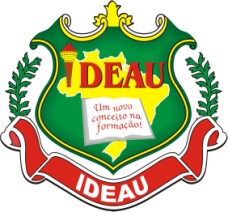 ESCOLA DE EDUCAÇÃO BÁSICA IDEAUSANTA CLARAMatrícula CEED nº 1288Rua Jacob Gremmelmaier, 215 - Getúlio Vargas – RSFone: (0xx)54 3341-6600 / 3341-4660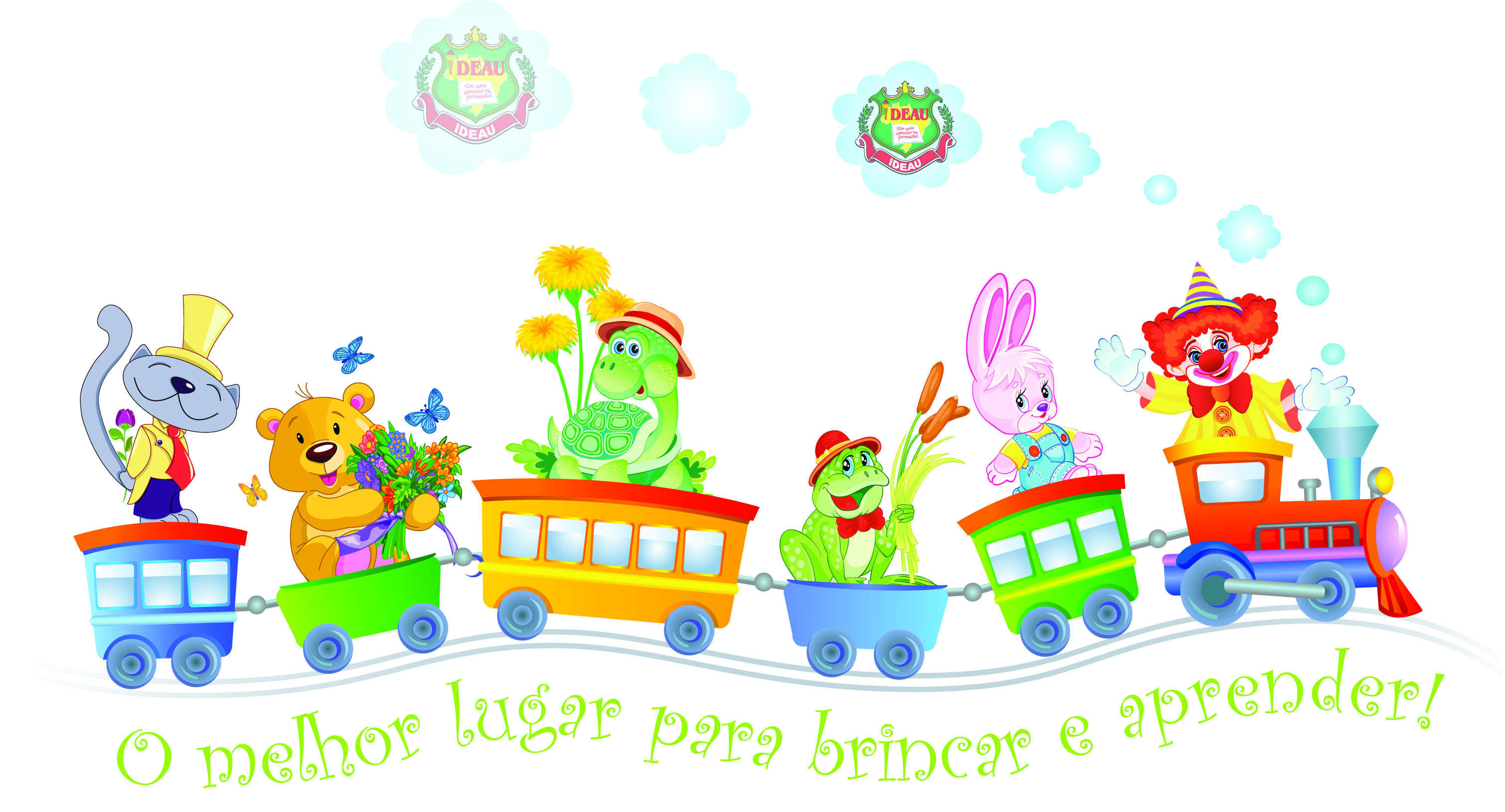 